Ndërtimi dhe parimi i punës së transistoritTransitori formohet me bashkimin e tri shtresave gjysmëpërçuese prej te cilave njëra është e tipit P e dy tjerat te tipit N pra transistori  NPN apo anasjelltas transistori i tipit PNP.Ne do te trajtojmë vetëm tipin NPN sepse ne analogji me këtë punon edhe tipi tjetër PNP.                              Struktura, simboli grafik dhe pamja e transistorit NPN janë dhe ne figurën e mëposhtme.Një transistor mund te mendohet si bashkim i dy diodave qe kane te përbashkët anodën.Për çdo transistor qe te përcjell duhen dy kushte:
Bashkimi BE duhet te polarizohet drejt dhe Bashkimi BC duhet te polarizohet kundër.Sekreti i operimit te transistorit është lëvizja e ngarkesave minoritare ne bashkimin BC ne polarizim te drejte. Mrekullia e transistorit qëndron se: Një rryme e vogël e injektuar ne kalimin e drejte BE (baze-emiter) shkakton një rryme te madhe ne kalimin CE (kolektor-emiter) edhe pse kalimi baze-kolektor është ne te kundërt. Polarizimi arrihet duke lidhur transistorin me një ushqim DC dhe përdoret për tu siguruar qe transistori është ON pra ne gjendje pune.Hyrje  5’Diskutim bashkimi i dy diodavehttps://www.youtube.com/watch?v=YsdPjY58Go8Bisedë - diskutimNdërtimi i transistorit NPN Simboli i transistoritTransistori i tipit NPNIB e vogel shkakton nje IE te madhe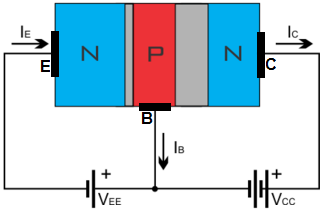 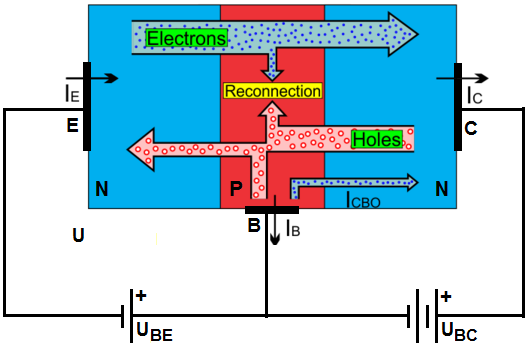 Përfundim  10’Si formohet transistori BJT dhe sa tipe ekzistojnë?Te vizatohet struktura dhe simboli grafik i transistorit PNP?Si polarizohen kontaktet BE dhe BC qe transistori te përcjell?Pse transistori quhet element aktiv?Si realizohet polarizimi i transistorit?Pyetje - diskutim